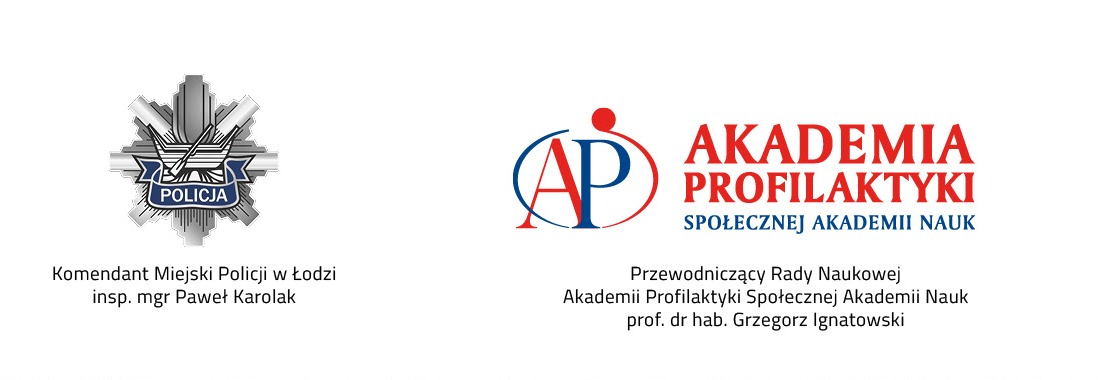 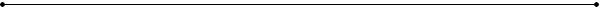 Komenda Miejska Policji w Łodzi orazAkademia Profilaktyki Społecznej Akademii Nauk serdecznie zapraszajądo udziału w Kampanii profilaktycznej„Bezpieczn@ więź!”Czas trwania Kampanii: od 6 lutego do 23 marca 2018 r.Kampania skierowana jest do uczniów szkół gimnazjalnych, ponadgimnazjalnych oraz najstarszych klas szkół podstawowych, a także do rodziców i pedagogów szkolnych. Patronat Honorowy: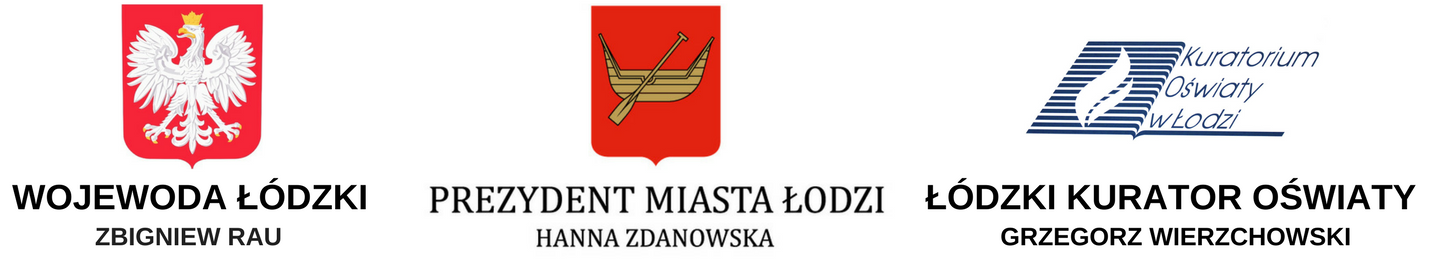 Współorganizatorzy: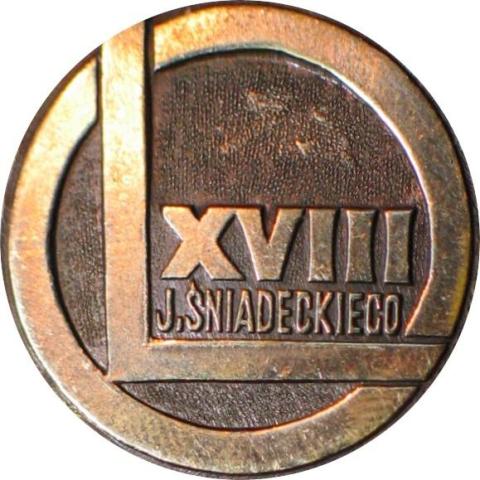 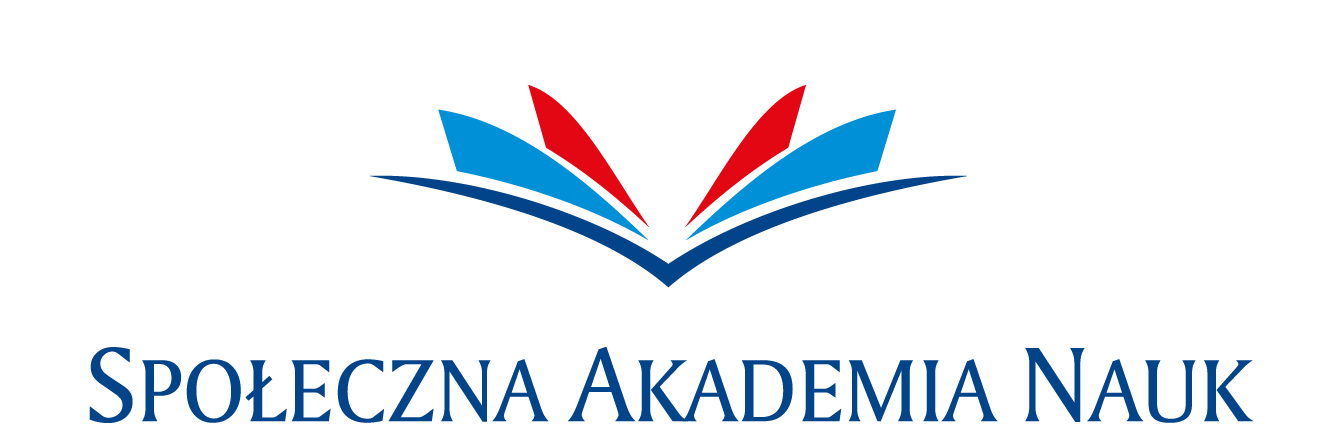 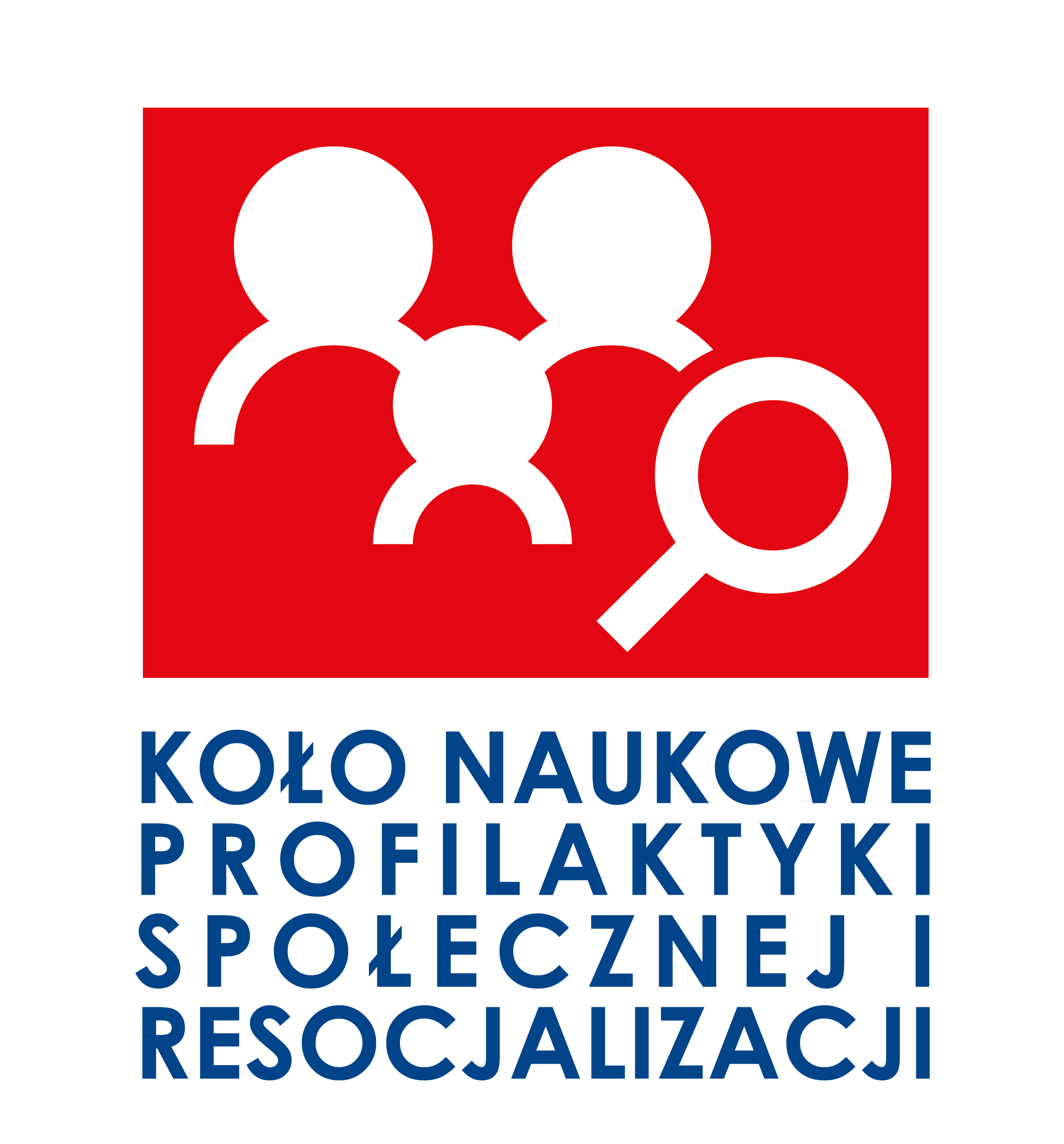 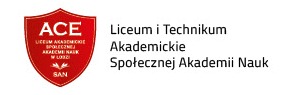 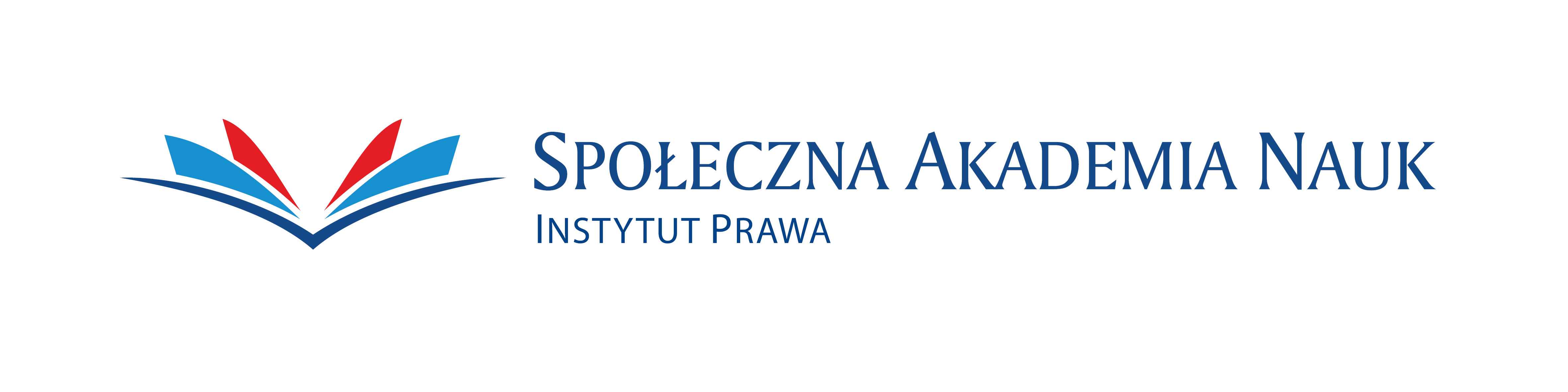 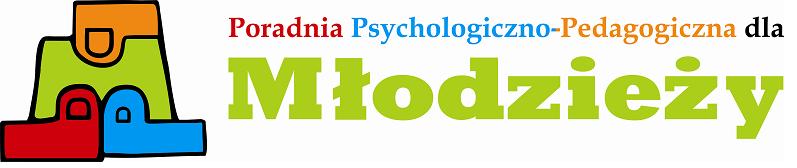 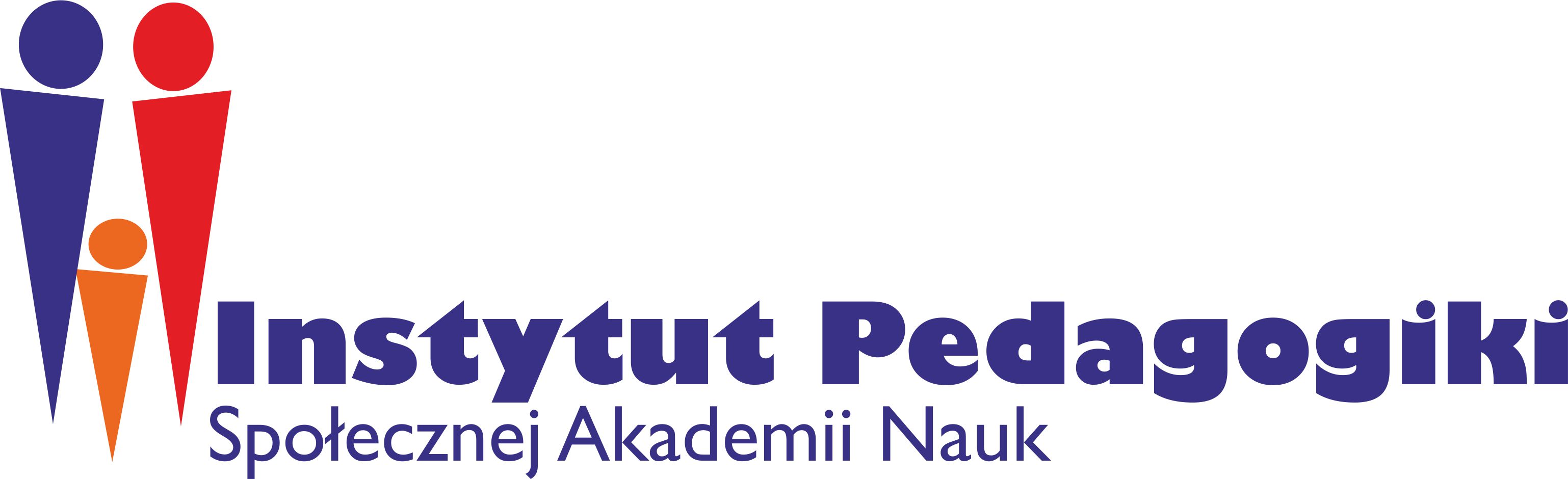 Patronat medialny: 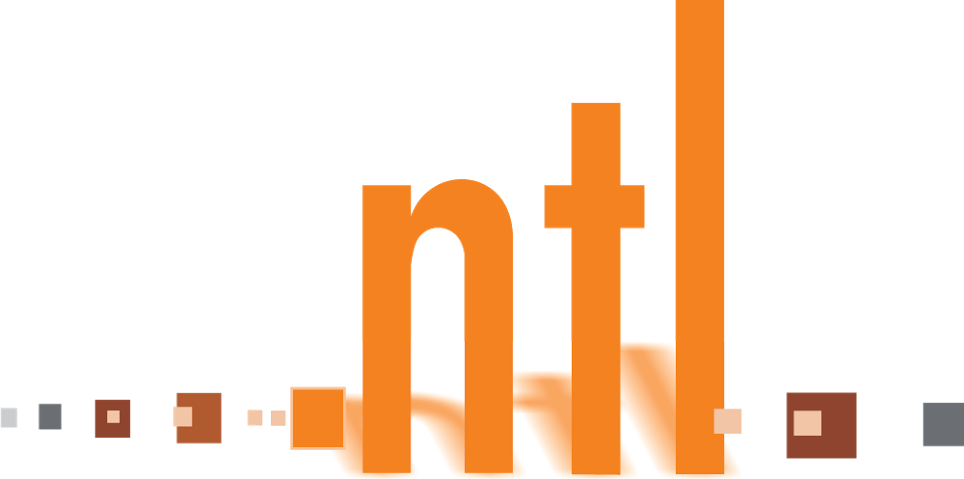 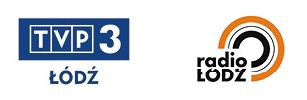 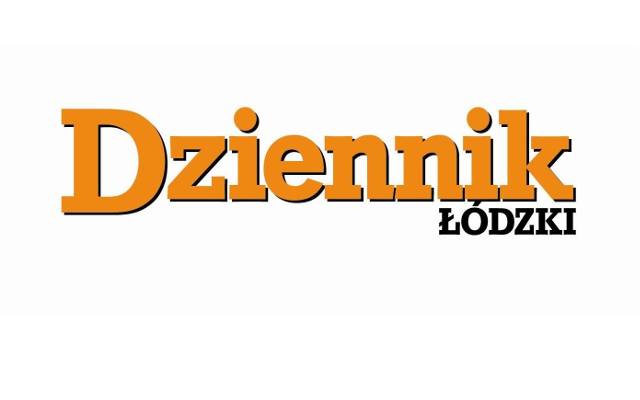 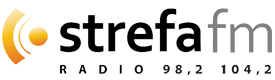 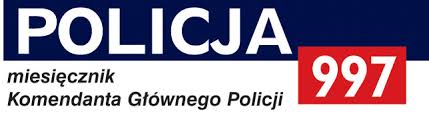 Idea Kampanii:Uwrażliwienie uczniów szkół gimnazjalnych, ponadgimnazjalnych oraz najstarszych klas szkół podstawowych, rodziców i pedagogów na zagrożenia w sieci Internet,  a zwłaszcza na zjawiska cyberprzemocy  i uwodzenia w sieci.Założenia organizacyjne Kampanii:Termin: 6 lutego – 23 marca 2018 rokuMiejsce realizacji: siedziby zainteresowanych szkół podstawowych, gimnazjalnych                                       i ponadgimnazjalnych aglomeracji łódzkiej;aula Społecznej Akademii Nauk w Łodzi (podsumowanie projektu).Etapy:I. Działania skierowane do dzieci i młodzieży (realizowane w szkołach, które zgłoszą chęć udziału w Kampanii). Termin nadsyłania zgłoszeń upływa w dniu 16 lutego 2018 r.W ramach projektu studenci pedagogiki o specjalności resocjalizacja z profilaktyką społeczną i prewencją kryminalną, aktywnie działający w Kole Naukowym Profilaktyki Społecznej i Resocjalizacji, oraz uczniowie klas mundurowych XVIII Liceum Ogólnokształcącego im. Jędrzeja Śniadeckiego w Łodzi – przy wsparciu kadry dydaktycznej Uczelni i specjalistów z Poradni Psychologiczno-Pedagogicznej dla Młodzieży w Łodzi oraz przy udziale policjantów - specjalistów z Komendy Miejskiej Policji w Łodzi, przeprowadzą nieodpłatnie profilaktyczno-edukacyjne zajęcia trwające 45 minut (dla każdej klasy) - dostosowane do grupy wiekowej uczniów, korzystając                z metod aktywizujących oraz przy wykorzystaniu multimediów. II. Działania skierowane do rodziców – pedagogizacja rodziców w ramach spotkań zorganizowanych przez zainteresowanych dyrektorów szkół.Termin nadsyłania zgłoszeń upływa w dniu 16 lutego 2018 r.Prelekcje eksperckie przeprowadzą pracownicy naukowi i dydaktycy Społecznej Akademii Nauk, specjaliści z Poradni Psychologiczno-Pedagogicznej dla Młodzieży                  w Łodzi przy współudziale policjantów z Komendy Miejskiej Policji w Łodzi. III. Konkurs dla uczestników zajęć warsztatowych prowadzonych przez uczniów            i studentów w ramach Kampanii - zakres tematyczny obejmie zasady bezpieczeństwa w korzystaniu z technologii informacyjnych i przeciwdziałanie przemocy w sieci internetowej.IV. Certyfikowane Seminarium Metodyczne dla dyrektorów szkół, pedagogów                 i nauczycieli szkół podstawowych, gimnazjalnych i ponadgimnazjalnych                          z aglomeracji łódzkiej, policjantów, kuratorów sądowych, pracowników socjalnych, a także dla zainteresowanych rodziców.Termin: 23 marca 2018 roku, godzina 11.00Miejsce: Społeczna Akademia Nauk w Łodzi, ul Kilińskiego 98, aula A3Termin nadsyłania zgłoszeń upływa w dniu 16 lutego 2018 r.V.  Uroczyste podsumowania projektu w dniu 23 marca 2018 roku podczas Certyfikowanego Seminarium Metodycznego, połączone z wręczeniem certyfikatów dla wolontariuszy (uczniów i studentów) oraz nagród dla laureatów konkursuWarunki uczestnictwa:Wypełnienie elektronicznego formularza zgłoszeniowego znajdującego się na stronie internetowej www.event.san.edu.pl lub przesłanie na adres mailowy organizatora wspolpraca@san.edu.pl skanu podpisanego formularza zgłoszeniowego w wersji papierowej (prosimy o wskazanie etapów pozostających w zainteresowaniu - odrębnie dla warsztatów dla młodzieży, prelekcji z rodzicami i uczestnictwa w seminarium).UWAGA!W przypadku zainteresowania przekraczającego możliwości organizacyjne,                     o wyborze szkół objętych Kampanią zadecyduje kolejność zgłoszeń.Dane kontaktowe i adresowe organizatora wiodącego: Zespół Profilaktyki Społecznej Wydziału Prewencji Komendy MiejskiejPolicji w Łodziul. Tuwima 12a, 90-003 Łódźe - mail: prewencja@lodz.ld.policja.gov.pl; tel. 42 6651415, 42 6651403 lub 426651818Koordynator projektu: nadkom. mgr Sławomir Szymański – specjalista Wydziału Prewencji KMP w Łodzi, Zastępca Dyrektora ds. Naukowych Akademii Profilaktyki Społecznej Akademii Nauke - mail: sszymanski@san.edu.pl ZGŁOSZENIE UDZIAŁUw Kampanii profilaktycznej„Bezpieczn@ więź!”Dane podmiotu zgłaszającego:Nazwa szkoły………………………………………………………………………………………..……………….…………………………………………….Adres………………………..………………………………………………………………………………………….……………………………………………..Osoba odpowiedzialna do kontaktu…………………………………………….………………………………………………………………………Telefon ……………………………………………e - mail……………………………………………………………………………………………………….Rodzaj działań, w których zgłaszacie Państwo swój udział (proszę zaznaczyć wybraną formę i podać dane dotyczące grupy, do której ma być skierowane działanie oraz propozycję terminu):a) Warsztaty dla dzieci i młodzieży w dniach 6.02 -22.03.2018 r.Szkoła (podstawowa, gimnazjum, ponadpodstawowa)  ………………………………………………..………………………………Klasa/y (ilość grup i ich liczebność …………………………………………………………………………………………………………………..Proponowane terminy ………………………………….………………………………………………………………………………………………..Miejsce przeprowadzenia ……………………………………………………………………………………………………………………………….b) Spotkanie z rodzicami  w dniach 6.02 -22.03.2018Szkoła (podstawowa, gimnazjum, ponadpodstawowa)……………………………………………………………………………………..Ilość osób………………………………………………………………………………………………………………………………………………………….Proponowany termin………………………………………………………………………………………………………………………………………..Miejsce przeprowadzenia………………………………………………………………………………………………………………………………….c) Certyfikowane Seminarium Metodyczne dla dyrektorów szkół, pedagogów i nauczycieli szkół podstawowych, gimnazjalnych i ponadgimnazjalnych z aglomeracji łódzkiej, policjantów, kuratorów sądowych, pracowników socjalnych, a także dla zainteresowanych rodziców w dniu 23 marca 2018 r.Liczba osób ................. oraz w załączeniu ich imiona i nazwiska (w przypadku zainteresowania otrzymaniem certyfikatu uczestnictwa w seminarium)Dodatkowe uwagi, wskazówki i propozycje:                                                                                        …………………………………………………………………………………………………………………………………………………………………………..…………………………………………………………………………………………………………………………………………………………………………..……………………………………………………………………………………………………………..…………………………………………………………..………………………………………………………………..…                                                                                                                                                            PodpisProsimy o przesłanie wypełnionego zgłoszenia  do dnia 16 lutego 2018 roku pocztą elektroniczną  na adres: wspolpraca@san.edu.pl 